Publicado en Ciudad de México el 02/06/2021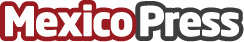 Flujo de caja un elemento clave para las empresas por especialistas De la Paz, Costemalle-DFKEl flojo de caja es el resultado de toda la movilidad económica de la empresa. Proporciona a la empresa información para hacer frente a deudas. El no contar con flojo de caja puede traer ciertas repercusiones a la empresaDatos de contacto:Alejandra PérezMejor gestión más negocio 5519594802Nota de prensa publicada en: https://www.mexicopress.com.mx/flujo-de-caja-un-elemento-clave-para-las Categorías: Finanzas Emprendedores Recursos humanos http://www.mexicopress.com.mx